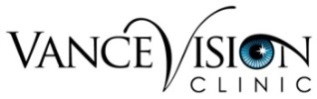 NOTICE OF PRIVACY PRACTICESThis Notice of Privacy Practices ("Notice") describes how we may use or disclose your health information and how you can get access to such information. Please read it carefully. Your "health information," for purposes of this Notice, is generally any information that identifies you and is created, received, maintained or transmitted by us in the course of providing health care items or services to you (referred to as "health information" in this Notice). We are required by the Health Insurance Portability and Accountability Act of 1996 ("HIPAA") and other applicable laws to maintain the privacy of your health information, to provide individuals with this Notice of our legal duties and privacy practices with respect to such information, and to abide by the terms of this Notice. We are also required by law to notify affected individuals following a breach of their unsecured health information.  USES AND DISCLOSURES OF INFORMATION WITHOUT YOUR AUTHORIZATIONThe most common reasons why we use or disclose your health information are for treatment, payment or health care operations. Examples of how we use or disclose your health information for treatment purposes are: setting up an appointment for you; testing or examining your eyes; prescribing glasses, contact lenses, or eye medications and faxing them to be filled or ordering frames and/or prescription lenses, contact lenses or other items from labs or companies that we are using to purchase said items on your behalf; showing you low vision aids; referring you to another doctor or clinic for eye care or low vision aids or services; getting or sending  copies of your health information from another professional that you may have seen before us, faxing, mailing or speaking with your PCP or physician office to verify/release information including, but not limited to, exam findings/test results. Examples of how we use or disclose your health information for payment purposes are: entering your information/images/testing/other info in our HER system and in paper components of patient charting, asking you about your health or vision care plans, or other sources of payment; preparing and sending bills or claims; and collecting unpaid amounts (either ourselves or through a collection agency or attorney). "Health care operations" mean those administrative and managerial functions that we must carry out in order to run our office. Examples of how we use or disclose your health information for health care operations are: financial or billing audits; internal quality assurance; personnel decisions; participation in managed care plans; defense of legal matters; business planning; and outside storage of our records. Typical operating procedures that we perform in order to conduct necessary functions in our practice may include but are not limited to: We may call/text/e-mail/mail you for the purpose of a recall that it is time for you to make an appointment, we may call/text/e-mail/mail you to confirm an upcoming appointment, we may call to confirm your appointment. We may call you to notify you when your contact lenses or glasses are ready for pick-up or if other items are waiting for you at our office including, but not limited to, prescription pharmaceutical samples or contact lens solution and we may leave a message on your voicemail or with a family member who is answering your phone informing you/them that we are calling to let you know that your contact lenses, glasses or other items are waiting at our clinic; it is customary for us to call one business day ahead of your appointment to confirm your appointment time with you and may leave a message on your voicemail or with a family member at your number if we are unable to reach you and we may leave information including our clinic name, your appointment date/day/time and our office phone number; we may call you, at the request of Dr. Vance to speak to you regarding your care including, but not limited to, checking on how you are doing with current treatment, and/or regarding future appointments such as to schedule a follow-up visit; we may mail you a thank you letter to the address we have on file for you if you have referred another patient to us and the patient whom you referred gave us your name or a referral card for the 20/20 program with your name on it; we may mail a thank you letter to the patient who referred you which includes your first and last name if you gave us their name or gave us a 20/20 referral bonus card with their name on it identifying that they referred you to our practice; we may call you if you missed a scheduled appointment or regarding future appointments. Typical operating procedures that we perform in order to conduct necessary functions in our practice may also include but are not limited to: we may collect and use your (or the primary card-holder of your vision or medical insurance’s) date of birth, social security number, insurance cards, driver’s license and/or mailing address and/or other identifying information to access your insurance information, to verify benefits and eligibility, to verify your identity, and/or for filing claims with your insurance company/companies; we may call you to obtain additional information necessary for verifying insurance benefits/eligibility or for processing claims with your insurance company/companies or other reimbursing party; we may speak with your insurance company, your HR department or other reimbursing third party and may provide them with necessary information so that they can process a claim or payment if you are requesting payment from them or if we are requesting payment i.e. filing a claim on your behalf (for example, if your employer re-imburses you for safety frames and they call us to verify information on the type of frame/(s) and lenses to determine reimbursement we may provide them with that necessary information; we may mail you a statement if there is an unpaid balance on your account that you are responsible for and/or your insurance determines that you are responsible for a remaining balance, or if there is otherwise an unpaid balance on your account, or we may call and may leave a voicemail message or message with the person answering your number asking you to call us if we are unable to obtain payment after mailing you a statement for the purpose of collecting any unpaid balance, we may call you if we mail you and that mail is returned to us in order to obtain a current address or for the same purpose we were contacting you via mail for; we may send your information to a third party collection agency or an attorney if you have an unpaid balance for greater than 90 days; we may also mail you for any reason stated above that is considered a typical operating procedure or customary practice in our office if we have been unable to reach you via phone.Other Disclosures and Uses We May Make Without Your Authorization or Consent In some limited situations, the law allows or requires us to use or disclose your health information without your consent or authorization. Not all of these situations will apply to us; some may never come up at our office at all. Such uses or disclosures are:when a state or federal law mandates that certain health information be reported for a specific purpose; for public health purposes, such as contagious disease reporting, investigation or surveillance; and notices to and from the federal Food and Drug Administration regarding drugs or medical devices;disclosures to governmental authorities about victims of suspected abuse, neglect or domestic violence;uses and disclosures for health oversight activities, such as for the licensing of doctors; for audits by Medicare or Medicaid; or for investigation of possible violations of health care laws;disclosures for judicial and administrative proceedings, such as in response to subpoenas or orders of courts or administrative agencies;disclosures for law enforcement purposes, such as to provide information about someone who is or is suspected to be a victim of a crime; to provide information about a crime at our office; or to report a crime that happened somewhere else;disclosure to a medical examiner to identify a dead person or to determine the cause of death; or to funeral directors to aid in burial; or to organizations that handle organ or tissue donations;uses or disclosures for health related research;uses and disclosures to prevent a serious threat to health or safety;uses or disclosures for specialized government functions, such as for the protection of the president or high ranking government officials; for lawful national intelligence activities; for military purposes; or for the evaluation and health of members of the foreign service;disclosures of de-identified information;disclosures relating to worker’s compensation programs;disclosures of a "limited data set" for research, public health, or health care operations;incidental disclosures that are an unavoidable by-product of permitted uses or disclosures;disclosures to "business associates" and their subcontractors who perform health care operations for us and who commit to respect the privacy of your health information in accordance with HIPAA;[specify other uses and disclosures affected by state law].Unless you object, we will also share relevant information about your care with any of your personal representatives who are helping you with your eye care. Upon your death, we may disclose to your family members or to other persons who were involved in your care or payment for health care prior to your death (such as your personal representative) health information relevant to their involvement in your care unless doing so is inconsistent with your preferences as expressed to us prior to your deathSPECIFIC USES AND DISCLOSURES OF INFORMATION REQUIRING YOUR AUTHORIZATIONThe following are some specific uses and disclosures we may not make of your health information without your authorization: Marketing activities. We must obtain your authorization prior to using or disclosing any of your health information for marketing purposes unless such marketing communications take the form of face-to-face communications we may make with individuals or promotional gifts of nominal value that we may provide. If such marketing involves financial payment to us from a third party your authorization must also include consent to such payment.Sale of health information. We do not currently sell or plan to sell your health information and we must seek your authorization prior to doing so.Psychotherapy notes. Although we do not create or maintain psychotherapy notes on our patients, we are required to notify you that we generally must obtain your authorization prior to using or disclosing any such notes.YOUR RIGHTS TO PROVIDE AN AUTHORIZATION FOR OTHER USES AND DISCLOSURESOther uses and disclosures of your health information that are not described in this Notice will be made only with your written authorization.You may give us written authorization permitting us to use your health information or to disclose it to anyone for any purpose.We will obtain your written authorization for uses and disclosures of your health information that are not identified in this Notice or are not otherwise permitted by applicable law.We must agree to your request to restrict disclosure of your health information to a health plan if the disclosure is for the purpose of carrying out payment or health care operations and is not otherwise required by law and such information pertains solely to a health care item or service for which you have paid in full (or for which another person other than the health plan has paid in full on your behalf).Any authorization you provide to us regarding the use and disclosure of your health information may be revoked by you in writing at any time. After you revoke your authorization, we will no longer use or disclose your health information for the reasons described in the authorization.  However, we are generally unable to retract any disclosures that we may have already made with your authorization. We may also be required to disclose health information as necessary for purposes of payment for services received by you prior to the date you revoked your authorization.YOUR INDIVIDUAL RIGHTSYou have many rights concerning the confidentiality of your health information. You have the right: To request restrictions on the health information we may use and disclose for treatment, payment and health care operations. We are not required to agree to these requests. To request restrictions, please send a written request to us at the address below.To receive confidential communications of health information about you in any manner other than described in our authorization request form. You must make such requests in writing to the address below. However, we reserve the right to determine if we will be able to continue your treatment under such restrictive authorizations.To inspect or copy your health information. You must make such requests in writing to the address below. If you request a copy of your health information we may charge you a fee for the cost of copying, mailing or other supplies. In certain circumstances we may deny your request to inspect or copy your health information, subject to applicable law. To amend health information. If you feel that health information we have about you is incorrect or incomplete, you may ask us to amend the information. To request an amendment, you must write to us at the address below. You must also give us a reason to support your request. We may deny your request to amend your health information if it is not in writing or does not provide a reason to support your request. We may also deny your request if the health information:was not created by us, unless the person that created the information is no longer available to make the amendment,is not part of the health information kept by or for us,is not part of the information you would be permitted to inspect or copy, oris accurate and complete.To receive an accounting of disclosures of your health information. You must make such requests in writing to the address below. Not all health information is subject to this request. Your request must state a time period for the information you would like to receive, no longer than 6 years prior to the date of your request and may not include dates before April 14, 2003. Your request must state how you would like to receive the report (paper, electronically). To designate another party to receive your health information. If your request for access of your health information directs us to transmit a copy of the health information directly to another person the request must be made by you in writing to the address below and must clearly identify the designated recipient and where to send the copy of the health information.Contact Person:Our contact person for all questions, requests or for further information related to the privacy of your health information is:TALLI VANCE – 7345 Hwy 62 W, Gassville, AR 72635 – (870)435-3333Complaints:If you think that we have not properly respected the privacy of your health information, you are free to complain to us or to the U.S. Department of Health and Human Services, Office for Civil Rights. We will not retaliate against you if you make a complaint. If you want to complain to us, send a written complaint to the office contact person at the address, fax or E mail shown above. If you prefer, you can discuss your complaint in person or by phone.Changes to This Notice:We reserve the right to change our privacy practices and to apply the revised practices to health information about you that we already have. Any revision to our privacy practices will be described in a revised Notice that will be posted prominently in our facility. Copies of this Notice are also available upon request at our reception area.Notice Revised and Effective: May 6, 2019  VANCE VISION CLINIC7345 Hwy 62 WestGassville, AR 72635